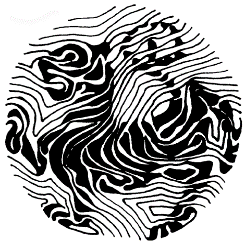 FRANCE SHOTOKANSTAGE SPECIAL du SUD OUESTDIRIGÉ PAR Gilles BRUNOTLa Base, 47110 Le Temple-sur-LotDu 16 au 19 Avril 2022DATE	arrivée vendredi soir  15 avril, (dîner non prévu)Fin du stage mardi 19 Avril (départ après le petit déjeuner)PRIX				Coût du stage : 180 eurosBourse FSK = 50 eurosPRIX A PAYER = 130 euros Prise en charge intégrale par FSK pour les membres dont c’est le premier stage spécialDELAI D’INSCRIPTION 	02 Avril 2022LIEU et ACCÈS		Nouveau lieu                             La Base, 47110 Le Temple-sur-Lot			 site web : http://www.la-base.com/INSCRIPTION A ADRESSER PAR COURRIER OU PAR MAILGilles Brunot82 avenue Pasteur 24100 Bergeracou gillesbrunot@club.fr06 88 30 89 22en indiquant impérativement : - Nom, Prénom, H/F , Grade, Dojo, et le règlement- Merci de prévenir en cas d’arrivée tardive probable- Indiquer si une attestation est nécessaire (présence et/ou paiement)Les mesures sanitaires en vigueur aux dates du stage s’appliqueront.Les participants n’étant pas en règle avec leurs cotisations ne pourront assister à ce stage.Tous les participants doivent avoir un certificat médical récent autorisant à la pratique du karaté